1北京中瑞祥自动氧指数仪 ZRX-29176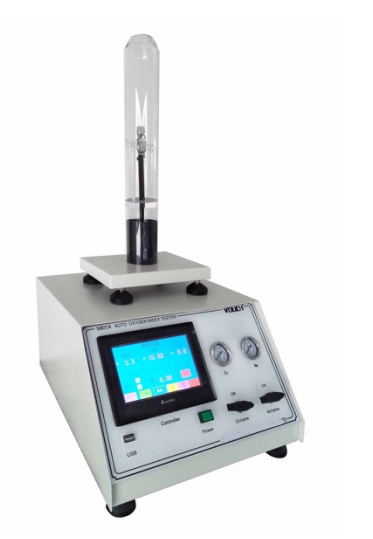 符合标准：GB/T 2406.2-2009   ISO 4589-2-2006  ASTM D2863测量范围：0~100%分辨率：0.1%控制精度：±0.3％  （16%-50%）区间响应时间：1 S外尺寸 499* 600 * 600㎝ (W*D*H)               氧浓度输出 0%-100 % 触摸屏直接设定氧浓度测量 0-100% 德国进口顺磁氧传感器，无需更换测量分辨率 0.1测量精度 ±0.2%  10%-50%区间内精度测试时间 0.1s~999.9s余焰记录时间 0.01s~999.9s测试方式 周期点火、连续点火可选 触摸屏可设置1、采用触摸屏控制器，操作更加简单、人性化2、质量流量计控制氧气和氮气流量，大大提高了混合精度与稳定性3、进口顺磁氧传感器，高灵敏度且长期使用无需更换，节约成本